 AAP OUVERTURE INTERNATIONALE DES COLLEGES PUBLICS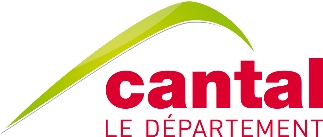 BILANDans le cadre de l’AAP ouverture internationale des collèges publics, votre établissement a reçu en 2019 une notification d’attribution de subvention.Le paiement de la subvention se fera à compter du 1er janvier 2020 et jusqu’au 30 novembre 2020 sur présentation d’un rapport moral et d’un bilan financier du projet, établis selon le cadre ci-après proposé, dûment visés par le ou les chef(s) d’établissement. Ce bilan sera adressé par voie électronique aux adresses suivantes : ndelcamp@cantal.fr, sophie.carriere@cantal.fr, secr-cab-ia15@ac-clermont.frPar ailleurs, vous pouvez joindre tout document permettant d’étayer le bilan de votre projet (article de presse, photos, liens internet, etc…) Bilan général du projet Participation et implication des élèves (développement de l’esprit critique, engagement citoyen …)Cohérence avec le Contrat d’Objectifs Tripartite Capitalisation de l’expérience pour les élèves   Dimension européenne du projet (contexte européen, valeurs …)  Ancrage territorial (partenaires locaux, lien social sur le territoire) et mobilisation des centres de ressources…  Valorisation et prolongement du projet, identification du Conseil départemental comme partenaire du projet. BILAN FINANCIERDEPENSESDEPENSESRECETTESRECETTESNature des dépensesMontantOrigine des RecettesMontantFonds propresParticipation des familles Département Intégrer le montant de votre subventionAutre ( préciser) TOTALTOTAL